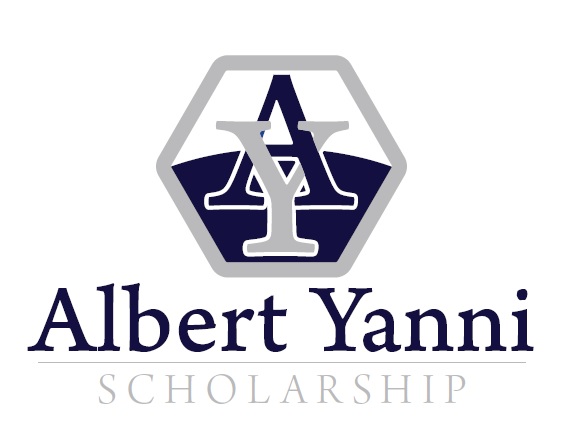 PURPOSE: The Albert Yanni Scholarship provides high quality career and technical education (CTE) students an opportunity to pursue advanced education and/or training related to their career aspirations.GENERAL INFORMATION: Scholarships of $2,000.00 each will be awarded to students selected by a committee of West Virginia Department of Education (WVDE) personnel.  Applicants selected must present proof that they have maintained their eligibility requirements before awards are presented. HIGH SCHOOL APPLICANT MINIMUM REQUIREMENTS:  Each applicant must be a secondary student currently enrolled in a public school in the state of West Virginia who will have completed all graduation requirements by the end of the current school year.Each applicant must have a cumulative (9-12) attendance rate of 85% AND a cumulative (9-12) minimum GPA of 3.0.No applicant may have a final semester grade below a C in grades 9 – 12.Each applicant must have completed or be on track to complete no less than the four required courses for a state approved CTE program of study in accordance with WVBE Policy 2520.13.Each applicant must be planning to pursue postsecondary education in a career field related to his/her secondary career technical program of study.Each applicant must be registered with, or accepted by, an accredited post-secondary institution or technical center in a technical certificate or degree program.HOME SCHOOLED APPLICANT MINIMUM REQUIREMENTS:  Each applicant must have completed at least four units in a single, approved career technical program of study.Each applicant must be planning to pursue postsecondary education in a career field related to his/her secondary career technical program of study.Each applicant must be registered with, or accepted by, an accredited post-secondary institution or technical center in a technical certificate or degree program.Each applicant must have taken the TASC and passed with a minimum score of 550 AND provide a copy of said score.SELECTION PROCESS:  All eligible applicants will be rated by the WVDE committee in the following areas:Personal Information Form completion (5 points possible)Eligibility Form completion (5 points possible)Consent Form completion (5 points possible)Recommendations from an academic teacher (15 points possible), a career technical teacher (15 points possible), and a peer (15 points possible).Awards, honors and school and community involvement (15 points possible).Scores on a 500 word essay (25 points possible).Ties will be broken by class rank or GPA.The applicants with the highest numerical scores will not automatically be selected.  An effort will be made to distribute the awards geographically and across program areas.APPLICATION PROCESS:  Forms 1, 2, 7 and 8 of the application packet must be typed.The application must be completed in its entirety.  If an item or question does not pertain, please enter N/A.Application is to be stapled in the upper left hand corner.  Do not submit the application in a folder or with a report cover.Do NOT include transcripts, resumes, copies of awards, news articles, thank you letters or any materials other than forms 1 through 8 plus one extra sheet, if necessary, for the essay.Application must be postmarked no later than March 31, 2017.  Application may be mailed, faxed, emailed or hand delivered toUSPS Mail Address: Ms. Eydie Payne, Office of Innovations, Perkins and Technical Support, WV Department of Education, Bldg. 6, Rm. 221, 1900 Kanawha Blvd., E., Charleston, WV 25305. Fax Number: 304.558.3946 (Subject: Albert Yanni Scholarship)Email Address: rgillman@k12.wv.us or econner@k12.wv.us (Subject: Albert Yanni Scholarship)For additional questions, contact: Rick Gillman at 304.558.6314 or Eydie Payne at 304.558.2389 or e-mail questions to Rick at rgillman@k12.wv.us or Eydie at econner@k12.wv.usLetters or e-mails of notification will be mailed on or before May 1, 2017.Completed application packet may be submitted by a school official OR the applicant.Yanni Scholarship Form 1Personal InformationFORM MUST BE COMPLETED IN ITS ENTIRITY TO BE ELIGIBLETo be completed by the applicantYanni Scholarship Form 2Verification of EligibilityPage 1 of 2PLEASE COMPLETE THIS FORM IN ITS ENTIRITYTo be completed by a school officialYanni Scholarship Form 2Verification of EligibilityPage 2 of 2PLEASE COMPLETE THIS FORM IN ITS ENTIRITYYanni Scholarship Form 3Consent FormTo be completed by the student and parent/guardianPlease sign here to indicate your consent for your school and teachers to provide confidential information to those involved in the selection process for the Albert Yanni Scholarship.Student Signature: _______________________________________________Parent/Guardian Signature:  _______________________________________Date: ___________________________________________________________Yanni Scholarship Form 4Academic Teacher RecommendationTo be completed by a teacher of English, mathematics, science or social studiesStudent Name: _________________________School:__________________Teacher Name: _______________________Subject:___________________ You have been asked to make a recommendation for a student applying for the Albert Yanni Scholarship.  Compared with other superior students you have taught, please estimate the extent to which the nominee has demonstrated, in your class, the qualities listed below by circling the number which best represents his/her performance:(3 = exceptional; 2 = average; 1 = below average)Academic Skills				3	2	1Leadership				3	2	1Interpersonal Skills			3	2	1Self-Management Skills			3	2	1General Readiness for			3	2	1Postsecondary EducationTOTAL RATING SCORE _____ out of 15I recommend this student for the Albert Yanni Scholarship (check one):Without reservation      With minor reservations     With major reservationsComments:Teacher’s Signature:  _______________________________________Please return to your Principal, Technical Center Director or CounselorYanni Scholarship Form 5Technical Teacher RecommendationTo be completed by a teacher of the applicant’s CTE course(s)Student Name:__________________________School:___________________Teacher Name: _______________________Subject:_____________________You have been asked to make a recommendation for a student applying for the Albert Yanni Scholarship.  Compared with other superior students you have taught, please estimate the extent to which the nominee has demonstrated, in your class, the qualities listed below by circling the number which best represents his/her performance:(3 = exceptional; 2 = average; 1 = below average)Technical Skills				3	2	1Leadership				3	2	1Interpersonal Skills			3	2	1Self-Management Skills			3	2	1General Readiness for			3	2	1Postsecondary EducationTOTAL RATING SCORE _____ out of 15I recommend this student for the Albert Yanni Scholarship (check one):Without reservation      With minor reservations     With major reservationsComments:Teacher’s Signature:  _______________________________________Please return to your Principal, Technical Center Director or CounselorYanni Scholarship Form 6Peer RecommendationTo be completed by a student who has been in one or more classes with the applicantApplicant’s Name:                                                                                                  					Peer’s Name:                                                   School:__________________________         You have been asked to make a recommendation for a student applying for the Albert Yanni Scholarship.  Please give examples of things you know about the student which illustrate the following:Note to WVDE rater: (3 pts. = exceptional; 2 pts. = average; 1 pt. = below average; 0 pts. = blank)Leadership (3 pts. Possible):Achievements (3 pts. Possible):Interpersonal Skills (3 pts. Possible):Motivation (3 pts. Possible):School Involvement (3 pts. Possible):Peer’s Signature:  _______________________________________Please return to your Principal, Technical Center Director or CounselorYanni Scholarship Form 7Awards, Honors, School and Community InvolvementTo be completed by the applicant.  Do not exceed the space on this one page.Note to WVDE rater: (3 pts. = exceptional; 2 pts. = average; 1 pt. = below average; 0 pts. = blank)Student’s Name:              List any school and/or community organizations you have belonged to during grades 9 to 12:(3 pts. Possible)List any offices you have held in your Career Technical Student Organization (DECA, FBLA, FCCLA, FFA, HOSA, JROTC, TSA, Educators Rising and/or SkillsUSA) or within your Simulated Workplace at the school, state or national level during grades 9 to 12:(3 pts. Possible)List any awards or honors you have won as a result of your participation in career technical education and/or in Career Technical Student Organizations (DECA, FBLA, FCCLA, FFA, HOSA, JROTC, TSA, Educators Rising and/or SkillsUSA) during grades 9 - 12:(3 pts. Possible)List any offices you have held in other school or community organizations during grades 9 to 12:(3 pts. Possible)List any awards or honors you have won as a result of your participation in other school or community activities during grades 9 to 12:(3 pts. Possible)Yanni Scholarship Form 8Essay To be completed by the applicant.  Use this page and one additional page if needed.  Do not exceed 500 words.  Student’s Name:Develop and type an essay that includes, but is not limited to, the following:  1) how your participation in high school career technical education relates to the training and/or major you will be pursuing in post-secondary education; 2) your career goal(s); 3) your plan for achieving your career goal(s); 4) how did your work experience in a Simulated Workplace classroom influence your career plans?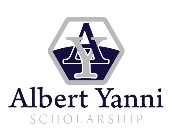 RATER COMMENTS: ________________________________________________________________________________________________________________________________________________________________________________[  ]  YES  [  ]  NO  Course of Study for Higher Education related to High School CTE Program of Study.Student InformationStudent InformationStudent InformationName:Student (WVEIS) #:Student (WVEIS) #:Street Address:Street Address:Street Address:City:State:Zip Code:Home Phone #:Email Address:Email Address:Birth Date:CTE Program of Study:CTE Program of Study:Parent/Guardian InformationParent/Guardian InformationParent/Guardian InformationName of Parent(s)/Legal Guardian(s):Name of Parent(s)/Legal Guardian(s):Name of Parent(s)/Legal Guardian(s):Street Address:Street Address:Street Address:City:State:Zip Code:Home Phone #:Email Address:Email Address:School InformationSchool InformationSchool InformationSchool Name (where CTE courses are taught):School Name (where CTE courses are taught):School Name (where CTE courses are taught):County Name (where CTE courses are taught):County Name (where CTE courses are taught):County Name (where CTE courses are taught):School Street Address:School Street Address:School Street Address:City:State:Zip Code:Student InformationStudent InformationStudent InformationStudent InformationName:Name:GPA (cumulative 9-12):GPA (cumulative 9-12):Expected Graduation Date:Expected Graduation Date:Attendance Rate % (cumulative 9-12):Attendance Rate % (cumulative 9-12):Lowest final semester letter grade (9-12):Lowest final semester letter grade (9-12):Total Number of Days Absent (cumulative 9-12):Total Number of Days Absent (cumulative 9-12):CTE Program of Study/Cluster # (select one or more state-approved programs of study the student is enrolled in or completed):CTE Program of Study/Cluster # (select one or more state-approved programs of study the student is enrolled in or completed):CTE Program of Study/Cluster # (select one or more state-approved programs of study the student is enrolled in or completed):CTE Program of Study/Cluster # (select one or more state-approved programs of study the student is enrolled in or completed):Accounting-BM1410Advanced Manufacturing (AC)-MA2235Aerospace Engineering (AC)-ST2200Aesthetics-HU2315Agribusiness Systems-AG0120Allied Health-HE0715Animal Processing-AG0230Animal Systems-AG0220Automotive Tech-TR1620Baking and Pastry-HO1015Barbering-HU2305Barbering Apprenticeship-HU2050Biomedical Science (PLTW)-HE0780Broadcast Journalism-AV1682Broadcasting Technology-AV1680Building Maintenance and Operations-AR1800Business Finance-FI1430Career and Work Skills Training (CWST)-BM0510Careers in Education-ED1300Carpentry-AR1820CASE Animal Science-AG0221CASE Plant Science-AG0215Chemical Energy and Mechanical Technologies-AG2185Cisco Networking Academies-IT1640Clean Energy (AC)-ST2225Coding, App and Game Design-IT1442Collision Repair Tech-TR1670Computer Science (PLTW)-IT2215Computer Systems Repair Technology-IT1680Diagnostics Services-HE0718Diesel Equipment Tech-TR1740Drafting-AR1720Early Childhood Education-HU1000Electrical Technician-AR1760Electronics Technician-MA1780Emergency and Firefighting Management Services-LA2200Energy, Power and Engineered Systems (AC)-ST2175Environmental Technology and Management-AG2190Food Science and Nutrition-HE1215Forest Industry-AG0130Global Logistics and Supply Chain Management (AC)-TR2215Graphic Communications-AV1830Graphic Design-AV1850Hair Stylist-HU2310Health and Safety Leadership-HU2320Health Informatics (AC)-HE2220Health Informatics-HE0742Hospitality and Tourism-HO1210HVAC Technician-AR1600Industrial Equipment Maintenance-MA1870Informatics (AC)-IT2210Information Management/Microsoft Computer Applications Specialist-IT1450Innovations in Science and Technology (AC)-ST2205JROTC-GO1070Law and Public Safety-LA1020Machine Tool Technology-MA1900Management and Administrative Support-BM1465Marketing Management-MK0420Masonry-AR1910Metals Technology-MA2110Millwork and Cabinetmaking-MA2120Multimedia Publishing-AV1684Nail Technology-HU2055Natural Resources Management-AG0170Paralegal Assistant-LA1490Personal Fitness and Wellness Training-HE1095Pet Grooming-AG0223Plant Systems-AG0210Plumbing-AR2140Power Equipment Systems-TR1960Power, Structural and Technical Systems-AG0110Pre-Engineering – Project Lead the Way-ST2460Prevention Support Specialist-HU1015ProStart-HO1010Rehabilitation Specialist-HU1080Robotics-MA1630Social Services Assistant-HU1025STEM-ST1790Support Services-HE0728Taxidermy-AG0224Therapeutic Services-HE0723Transportation Tech-TR1625Turf and Landscape Systems-AG0214Virtual Accounting-BM1410Virtual Animal Science-AG0222Virtual Childcare-HU2322Virtual Counseling and Mental Health-HU2323Virtual Criminology-LA1021Virtual Family Services-HU2321Virtual Health and Safety Leadership-HU2320Virtual Management and Administrative Support-BM1465Virtual Personal Fitness and Wellness Training-HE1095Virtual Prevention Support Specialist-HU1015Virtual Simulation and Game Development-IT1445Virtual Support Services-HE0728Virtual Wellness Coaching-HU1016Welding-MA1980CTE Program of Study InformationCTE Program of Study InformationCTE Program of Study InformationCTE Program of Study InformationName of Program of Study from above (only have to list one if a dual completer):Name of Program of Study from above (only have to list one if a dual completer):Name of Program of Study from above (only have to list one if a dual completer):Name of Program of Study from above (only have to list one if a dual completer):State Required CTE Courses Completed (these are program of study courses listed in WVBE Policy 2520.13):State Required CTE Courses Completed (these are program of study courses listed in WVBE Policy 2520.13):State Required CTE Courses Completed (these are program of study courses listed in WVBE Policy 2520.13):State Required CTE Courses Completed (these are program of study courses listed in WVBE Policy 2520.13):Course Name:Course Name:Course Grade:Course Grade:1)1)2)2)3)3)4)4)Post-Secondary InformationPost-Secondary InformationPost-Secondary InformationPost-Secondary InformationInstitution that has registered/accepted the student: Institution that has registered/accepted the student: Institution that has registered/accepted the student: Institution that has registered/accepted the student: Major/Course of study the student will be pursuing:Major/Course of study the student will be pursuing:Major/Course of study the student will be pursuing:Major/Course of study the student will be pursuing:School Official InformationSchool Official InformationSchool Official InformationSchool Official InformationName:Name:Name:Name:Position:Position:Position:Position:Signature:Signature:Signature:Signature:EXEMPLARY(5 PTS)ADEQUATE(3 PTS)NEEDS IMPROVEMENT (1 PT)MISSING(0 PTS)SCOREFORM 1Personal InformationAll sections are complete with zero blanks.No more than 2 blank sections.Partially completed with more than two blanks.Form 1 is missing or not filled out._____ out of 5FORM 2Verification of EligibilityAll sections are complete with zero blanks & has an 85% attendance rate and 3.0 GPA.No more than 2 blank sections & has an 85% attendance rate and 3.0 GPA.Partially completed with more than two blanks& has an 85% attendance rate and 3.0 GPA.Form 2 is missing or not filled out and or the applicant does not have an 85% attendance rate and 3.0 GPA.  _____ out of 5FORM 3Consent FormForm 3 is completed in its entirety.   Form 3 is missing or not filled out completely._____ out of 5FORM 4Academic TeacherNote to WVDE rater – Each category is worth: (3 pts. = exceptional; 2 pts. = average; 1 pt. = below average; 0 pts. = blank)Note to WVDE rater – Each category is worth: (3 pts. = exceptional; 2 pts. = average; 1 pt. = below average; 0 pts. = blank)Note to WVDE rater – Each category is worth: (3 pts. = exceptional; 2 pts. = average; 1 pt. = below average; 0 pts. = blank)Form 4 is missing or not filled out._____ out of 15FORM 5Technical TeacherNote to WVDE rater – Each category is worth: (3 pts. = exceptional; 2 pts. = average; 1 pt. = below average; 0 pts. = blank)Note to WVDE rater – Each category is worth: (3 pts. = exceptional; 2 pts. = average; 1 pt. = below average; 0 pts. = blank)Note to WVDE rater – Each category is worth: (3 pts. = exceptional; 2 pts. = average; 1 pt. = below average; 0 pts. = blank)Form 5 is missing or not filled out._____ out of 15FORM 6PeerRecommendationNote to WVDE rater – Each category is worth: (3 pts. = exceptional; 2 pts. = average; 1 pt. = below average; 0 pts. = blank)Note to WVDE rater – Each category is worth: (3 pts. = exceptional; 2 pts. = average; 1 pt. = below average; 0 pts. = blank)Note to WVDE rater – Each category is worth: (3 pts. = exceptional; 2 pts. = average; 1 pt. = below average; 0 pts. = blank)Form 6 is missing or not filled out._____ out of 15FORM 7Awards, Honors, School & Community InvolvementNote to WVDE rater – Each category is worth: (3 pts. = exceptional; 2 pts. = average; 1 pt. = below average; 0 pts. = blank)Note to WVDE rater – Each category is worth: (3 pts. = exceptional; 2 pts. = average; 1 pt. = below average; 0 pts. = blank)Note to WVDE rater – Each category is worth: (3 pts. = exceptional; 2 pts. = average; 1 pt. = below average; 0 pts. = blank)Form 7 is missing or not filled out._____ out of 15EXEMPLARY(25 - 21 PTS)ADEQUATE(20 - 15 PTS)NEEDS IMPROVEMENT(14 - 1 PTS)MISSING(0 PTS)SCOREFORM 8EssayBased on your evaluation, the student has made a strong and realistic career plan, including a well-developed essay stating how to accomplish his/her career goals.Based on your evaluation, the student has made a compelling career plan, including an adequate essay stating how to accomplish his/her career goals.Based on your evaluation, the student has written an essay outlining a potential career plan for the future.Form 8 is missing or not filled out._____ out of 25Total Score:_____ out of 100